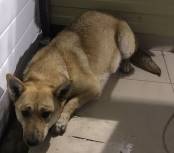 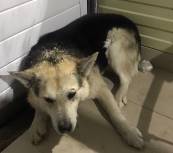 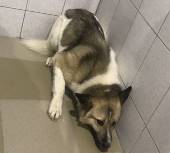 №7Отловлено: 06.01.2023п. Дивный, ул. 12-я, 15Вид: собака.Порода/пол: беспородная, сука.Окрас: серо-рыжий.Возраст: 4 года.Вес: 21 кг.Рост: 52 см. в холке.Приметы: отсутствуют.Особенности поведения: Спокойная.
ИН: Вакцинация:Стерилизация: 
Вет. паспорт: нет.№8Отловлено: 06.01.2023ул. 11 П, 21Вид: собака.Порода/пол: беспородный, кобель.Окрас: чёрно-рыжий.Возраст: 5 лет.Вес: 22 кг.Рост: 50 см. в холке.Приметы: отсутствуют.Особенности поведения: Спокойный.
ИН: Вакцинация:Кастрация: 
Вет. паспорт: нет.№9Отловлено: 06.01.2023СО «Родничок»Вид: собака.Порода/пол: беспородный, кобель.Окрас: белый с серо-рыжим.Возраст: 2 года.Вес: 19 кг.Рост: 47 см. в холке.Приметы: отсутствуют.Особенности поведения: Агрессивный.
ИН: Вакцинация:Кастрация: 
Вет. паспорт: нет.